** Once complete this document is to be printed off, stored in a locked cabinet and the electronic version deleted.



Player
Photo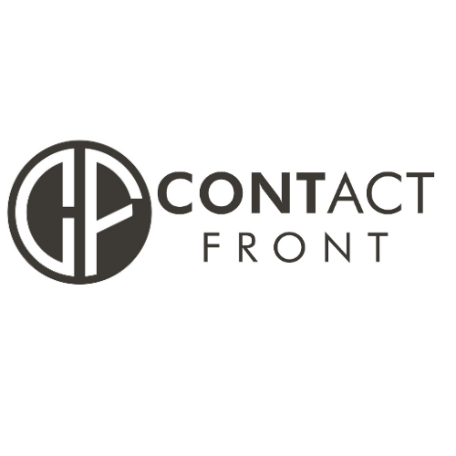 To be completed by the PlayerTo be completed by the PlayerTo be completed by the PlayerTo be completed by the PlayerTo be completed by the PlayerTo be completed by the PlayerForename(s):Surname:Date of Birth:Organisation ID #:Game Account Profile:In-Game Name:Contact Details:Phone:Phone:Yes – NoYes – NoTel (if yes):Email:Email:Yes – NoYes – NoEmail (if yes):Discord:Discord:Yes – NoYes – NoID (if yes):One must be provided in case of players needing to be contacted by adminsOne must be provided in case of players needing to be contacted by adminsOne must be provided in case of players needing to be contacted by adminsOne must be provided in case of players needing to be contacted by adminsOne must be provided in case of players needing to be contacted by adminsOne must be provided in case of players needing to be contacted by adminsSignature:                                                                                                    Date:Signature:                                                                                                    Date:Signature:                                                                                                    Date:Signature:                                                                                                    Date:Signature:                                                                                                    Date:Signature:                                                                                                    Date:To be completed by Organisation ManagerTo be completed by Organisation ManagerTo be completed by Organisation ManagerTo be completed by Organisation ManagerTo be completed by Organisation ManagerTo be completed by Organisation ManagerForename(s):Surname:Organisation:Role within Organisation:Contact Details:Phone:Yes – NoYes – NoTel (if yes):Tel (if yes):Email:Yes – NoYes – NoEmail (if yes):Email (if yes):Discord:Yes – NoYes – NoID (if yes):ID (if yes):One must be provided in case admins need to contactOne must be provided in case admins need to contactOne must be provided in case admins need to contactOne must be provided in case admins need to contactOne must be provided in case admins need to contactOne must be provided in case admins need to contactSignature:                                                                                                    Date:Signature:                                                                                                    Date:Signature:                                                                                                    Date:Signature:                                                                                                    Date:Signature:                                                                                                    Date:Signature:                                                                                                    Date:To be completed by Contact Front LimitedTo be completed by Contact Front LimitedTo be completed by Contact Front LimitedTo be completed by Contact Front LimitedTo be completed by Contact Front LimitedTo be completed by Contact Front LimitedPlayer authorised:Yes – No*Yes – No*Yes – No*Yes – No*Yes – No**If no – reason:Admin Name:Admin Signature:Date: